FICHA DE INSCRIÇÃO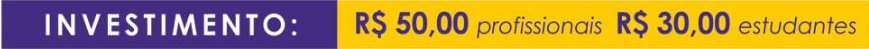 INSTRUÇÕES PARA EFETIVAR A INSCRIÇÃO:Preencha devidamente todos os campos da ficha de inscrição em letra de forma. Efetue depósito bancário para: Associação Paranaense de Pediatria - CNPJ 76.712.306/0001-32 - Banco Itaú - 341 | Agência 4122 | Conta corrente 11773-4, e envie a ficha de inscrição com o comprovante de depósito para a SPP,  no fax (41) 3324-7874 ou e-mail: pediatriaparana@terra.com.br Ou envie cheque cruzado e nominal  a Associação Paranaense de Pediatria com a ficha de inscrição para SPP – Rua Des. Viera Cavalcante, 550 – Mercês – CEP 80510-090 – Curitiba  – Paraná - Informações: (41) 3223-2570O não comparecimento no evento não será reembolsado.  Informações: (41) 3223-2570 – pediatriaparana@terra.com.brNome:Profissão:e-mail:Celular: